GULBENES NOVADA DOMES LĒMUMSGulbenē2023.gada 28.decembrī						 Nr. GND/2023/1292                 	 (protokols Nr.20; 83.p.) Par zemes ierīcības projekta apstiprināšanu un nekustamā īpašuma sastāva grozīšanu Stāmerienas pagasta nekustamajam īpašumam “Dzintari”Izskatīts sabiedrības ar ierobežotu atbildību “Lauku mērnieks”, reģistrācijas numurs 44103055516, juridiskā adrese: Meža iela 7, Valmiera, Valmieras novads, LV-4201, 2023.gada 18.decembra iesniegums (Gulbenes novada pašvaldībā saņemts 2023.gada 18.decembrī un reģistrēts ar Nr. GND/5.7/23/2502-S) ar lūgumu apstiprināt zemes ierīkotājas Anetes Geduševas-Bērziņas (zemes ierīkotāja sertifikāts Nr.CA0014, derīgs līdz 2028.gada 13.septembrim) izstrādāto zemes ierīcības projektu nekustamajā īpašumā “Dzintari”, Stāmerienas pagasts, Gulbenes novads, kadastra numurs 5088 004 0010, ietilpstošajai zemes vienībai ar kadastra apzīmējumu 5088 004 0010, 17,9 ha platībā, un […], 2023.gada 14.septembra iesniegums (Gulbenes novada pašvaldībā saņemts 2023.gada 15.septembrī un reģistrēts ar Nr. GND/5.13.3/23/1862-P) ar lūgumu atļaut atdalīt no nekustamā īpašuma “Dzintari”, Stāmerienas pagasts, Gulbenes novads, kadastra numurs 5088 004 0010, zemes vienību ar kadastra apzīmējumu 5088 004 0009, 7,8 ha platībā, izveidojot jaunu nekustamo īpašumu un piešķirt tam nosaukumu.Nekustamais īpašums “Dzintari”, Stāmerienas pagasts, Gulbenes novads, kadastra numurs 5088 004 0010, sastāvošs no divām zemes vienībām ar kadastra apzīmējumiem 5088 004 0010, 17,9 ha platībā, 5088 004 0009, 7,8 ha platībā, un ēkām (būvēm) ar kadastra apzīmējumiem 5088 004 0009 001, 5088 004 0009 002, 5088 004 0009 003, 5088 004 0009 004, 5088 004 0009 005, 5088 004 0009 006, 5088 004 0009 007, 5088 004 0009 008, 5088 004 0009 009, 5088 004 0009 011, 5088 004 0009 013, reģistrēts Vidzemes rajona tiesas Stāmerienas pagasta zemesgrāmatas nodalījumā Nr.23.Pamatojoties uz Pašvaldību likuma 10.panta pirmās daļas 21.punktu, kas nosaka, ka dome ir tiesīga izlemt ikvienu pašvaldības kompetences jautājumu; tikai domes kompetencē ir pieņemt lēmumus citos ārējos normatīvajos aktos paredzētajos gadījumos, Zemes ierīcības likuma 19.pantu, kas nosaka, ka zemes ierīcības projektu un tā grozījumus apstiprina vietējā pašvaldība, izdodot administratīvo aktu, Ministru kabineta 2016.gada 2.augusta noteikumu Nr.505 “Zemes ierīcības projekta izstrādes noteikumi” 26.punktu, kas nosaka, ka pēc projekta saņemšanas apstiprināšanai vietējā pašvaldība izdod administratīvo aktu par projekta apstiprināšanu vai noraidīšanu, norādot vai pielikumā pievienojot informāciju par tās zemes vienības kadastra apzīmējumu, kurai izstrādāts projekts, un projekta grafiskās daļas rekvizītus (attiecīgā zemes ierīkotāja vārdu, uzvārdu, datumu un laiku, kad tas minēto dokumentu ir parakstījis) vai projekta grafiskās daļas kopiju, 28.punktu, kas nosaka, ka, ja projektu apstiprina, vietējā pašvaldība pieņem uz projektētajām zemes vienībām attiecināmus lēmumus, tostarp lēmumu par: adreses piešķiršanu, ja pēc zemes ierīcības darbiem paredzēts izveidot jaunu adresācijas objektu; nekustamā īpašuma lietošanas mērķu noteikšanu vai maiņu, Ministru kabineta 2006.gada 20.jūnija noteikumu Nr.496 “Nekustamā īpašuma lietošanas mērķu klasifikācija un nekustamā īpašuma lietošanas mērķu noteikšanas un maiņas kārtība” 16.1.apakšpunktu, kas nosaka, ka lietošanas mērķi nosaka, ja tiek izveidota jauna zemes vienība vai zemes vienības daļa, 30.punkts nosaka, ka lauku teritorijās zemes vienībai, kuru izmanto tikai lauksaimniecībai, mežsaimniecībai un ūdenssaimniecībai, nosaka vienu lietošanas mērķi; lai noteiktu lietošanas mērķi, nosaka zemes vienībā dominējošo ekonomisko darbību, salīdzinot zemes lietošanas veidu platības meža zemei, zemei zem ūdeņiem un lauksaimniecībā izmantojamai zemei; uz zemes vienības esošai dzīvojamo ēku un palīgēku vai lauku saimniecību nedzīvojamo ēku apbūvei atsevišķi nenosaka lietošanas mērķi no lietošanas mērķu klases “Apbūves zeme”, Gulbenes novada domes 2018.gada 27.decembra saistošajiem noteikumiem Nr.20 “Gulbenes novada teritorijas plānojums, Teritorijas izmantošanas un apbūves noteikumi un grafiskā daļa”, Nekustamā īpašuma valsts kadastra likuma 1.panta 14.punktu, kas nosaka, ka nekustamā īpašuma nosaukums ir ar pašvaldības lēmumu nekustamajam īpašumam lauku apvidū un, ja nekustamā īpašuma sastāvā esošā zemes vienība vai būve nav adresācijas objekts, nekustamajam īpašumam pilsētā vai ciema teritorijā piešķirts rekvizīts, kas nav adrese, atklāti balsojot: ar 11 balsīm "Par" (Ainārs Brezinskis, Aivars Circens, Anatolijs Savickis, Andis Caunītis, Atis Jencītis, Guna Pūcīte, Guna Švika, Gunārs Ciglis, Ivars Kupčs, Mudīte Motivāne, Normunds Audzišs), "Pret" – nav, "Atturas" – nav, "Nepiedalās" – nav, Gulbenes novada dome NOLEMJ:1. APSTIPRINĀT zemes ierīkotājas Anetes Geduševas-Bērziņas (zemes ierīkotāja sertifikāts Nr.CA0014, derīgs līdz 2028.gada 13.septembrim) izstrādāto zemes ierīcības projektu nekustamajā īpašumā “Dzintari”, Stāmerienas pagasts, Gulbenes novads, kadastra numurs 5088 004 0010, ietilpstošajai zemes vienībai ar kadastra apzīmējumu 5088 004 0010, 17,9 ha platībā. Zemes vienības sadalījuma robežas noteikt saskaņā ar zemes ierīcības projekta grafisko daļu (pielikums), kas ir šī lēmuma neatņemama sastāvdaļa.2. Saglabāt nekustamā īpašuma ar nosaukumu “Dzintari”, kadastra numurs 5088 004 0010, sastāvā jaunizveidoto zemes vienību ar kadastra apzīmējumu 5088 004 0364 (projektā Nr.2) un aptuveno platību 5,6 ha, un ēkas (būves) ar kadastra apzīmējumiem 5088 004 0009 001, 5088 004 0009 002, 5088 004 0009 003, 5088 004 0009 004, 5088 004 0009 005, 5088 004 0009 006, 5088 004 0009 007, 5088 004 0009 008, 5088 004 0009 009, 5088 004 0009 011, 5088 004 0009 013. Zemes vienībai ar kadastra apzīmējumu 5088 004 0364, 5,6 ha platībā, noteikt nekustamā īpašuma lietošanas mērķi – zeme, uz kuras galvenā saimnieciskā darbība ir lauksaimniecība (NĪLM kods 0101), un saglabāt adresi: “Dzintari”, Stāmerienas pag., Gulbenes nov., LV-4406.3. Izveidot nekustamo īpašumu ar nosaukumu “Dzintarpoga”, kurā iekļaut jaunizveidoto zemes vienību ar kadastra apzīmējumu 5088 004 0363 (projektā Nr.1) un aptuveno platību 12,3 ha. Zemes vienībai ar kadastra apzīmējumu 5088 004 0363, 12,3 ha platībā, noteikt nekustamā īpašuma lietošanas mērķi – zeme, uz kuras galvenā saimnieciskā darbība ir mežsaimniecība (NĪLM kods 0201).4. Izveidot nekustamo īpašumu ar nosaukumu “Sudrabpoga”, kurā iekļaut zemes vienību ar kadastra apzīmējumu 5088 004 0009, 7,8 ha platībā. 5. Lēmumu nosūtīt:5.1. sabiedrībai ar ierobežotu atbildību “Lauku mērnieks” uz elektroniskā pasta adresi: anete.geduseva@gmail.com,5.2. Valsts zemes dienesta Vidzemes reģionālajai pārvaldei paziņošanai e-adresē adreses reģistrēšanai,5.3. […]Pamatojoties uz Administratīvā procesa likuma 76.panta otro daļu, 79.panta pirmo daļu, 188.panta pirmo un otro daļu un 189.pantu, šo lēmumu viena mēneša laikā no tā spēkā stāšanās dienas (administratīvais akts, saskaņā ar Administratīvā procesa likuma 70.panta pirmo daļu, stājas spēkā ar brīdi, kad tas paziņots adresātam (saskaņā ar Paziņošanas likuma 8.panta trešo daļu dokuments, kas paziņots kā ierakstīta pasta sūtījums, uzskatāms par paziņotu septītajā dienā pēc tā nodošanas pastā)) var apstrīdēt Gulbenes novada pašvaldībā vai uzreiz pārsūdzēt Administratīvās rajona tiesas attiecīgajā tiesu namā pēc pieteicēja adreses vai nekustamā īpašuma atrašanās vietas.Gulbenes novada domes priekšsēdētājs						A.CaunītisPielikums 28.12.2023. Gulbenes novada domes lēmumam GND/2023/1292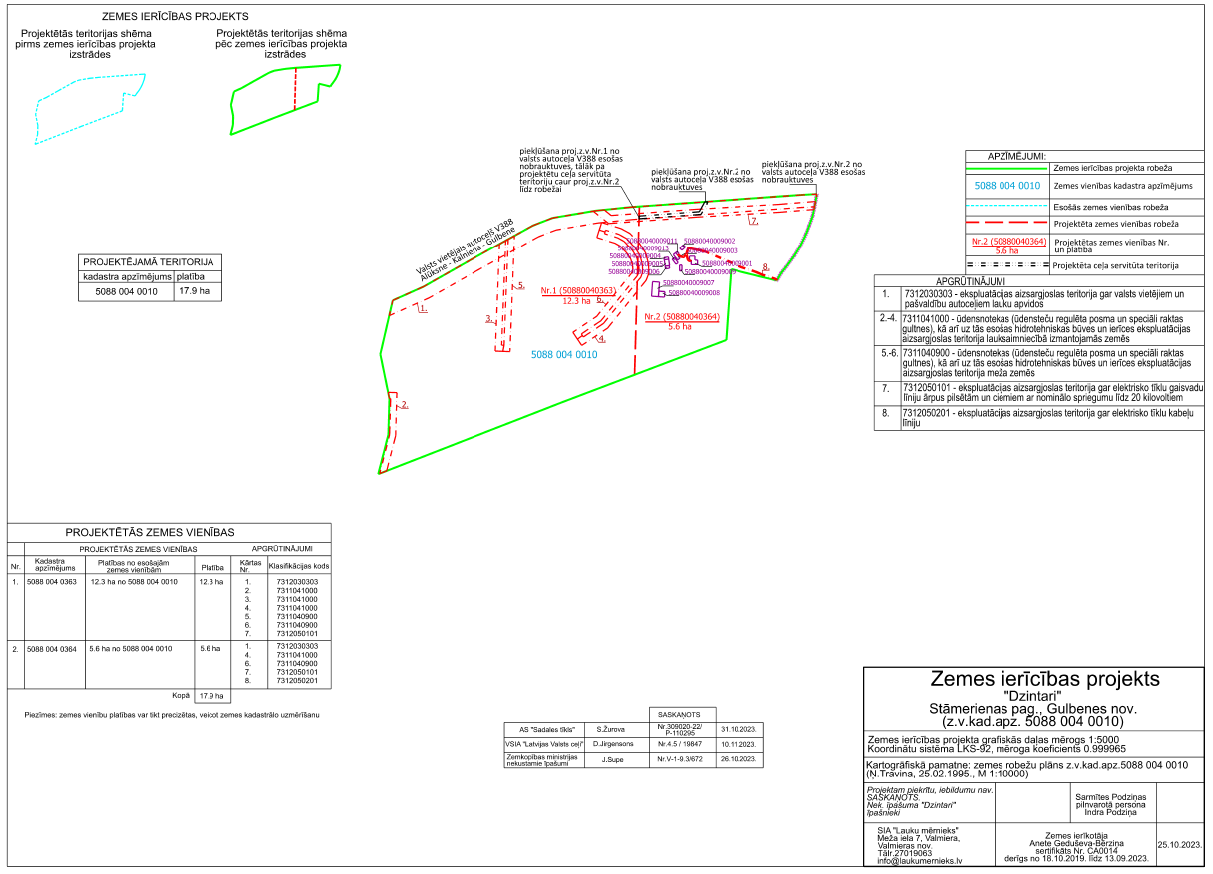 Gulbenes novada domes priekšsēdētājs						A.Caunītis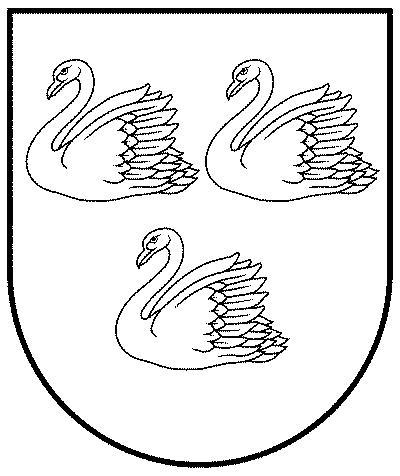 GULBENES NOVADA PAŠVALDĪBAGULBENES NOVADA PAŠVALDĪBAGULBENES NOVADA PAŠVALDĪBAReģ. Nr. 90009116327Reģ. Nr. 90009116327Reģ. Nr. 90009116327Ābeļu iela 2, Gulbene, Gulbenes nov., LV-4401Ābeļu iela 2, Gulbene, Gulbenes nov., LV-4401Ābeļu iela 2, Gulbene, Gulbenes nov., LV-4401Tālrunis 64497710, mob. 26595362, e-pasts: dome@gulbene.lv, www.gulbene.lvTālrunis 64497710, mob. 26595362, e-pasts: dome@gulbene.lv, www.gulbene.lvTālrunis 64497710, mob. 26595362, e-pasts: dome@gulbene.lv, www.gulbene.lv